Пән/модуль/өндірістік оқыту мен кәсіптік практика бойынша оқу жұмыс бағдарламасы   КМ3-Безендіруге арналған жартылай фабрикаттарды дайындау және дайын өнімдерді безендіру
   (модуль немесе пән атауы) Мамандық__0508000___ Тамақтандыруды ұйымдастыру___________                        ______________ 
(коды және атауы)
  Біліктілік ____0508022______Кондитер-безендіруші___           _________________________________
(коды және атауы)Оқыту нысаны күндізгі орта білім базасында                                                     Жалпы сағат саны _____312___, кредит саны ______________________                       Әзірлеуші(-лер)______Асылбекова Р.Ш.____________________________(қолы) Т.А.Ә. (болған  жағдайда)Түсіндірме жазбаСеместр  бойынша  сағаттарды  бөлу Оқу жұмыс бағдарламасының мазмұны       1- жеке сабақ сағаттарын қарастыратын оқыту, ерекше білім беру қажеттілігі бар тұлғаларды оқыту кезінде және "Өнер" бейіні бойынша білім  беру бағдарламаларын жүзеге асыратын білім беру ұйымдарымен толтырылады.*Аталған оқу жұмыс бағдарламасының бөлімдері міндетті болып табылады. "Педагог мәртебесі туралы" Қазақстан Республикасы Заңының    7-бабы1-тармағының 1) тармақшасына сәйкес педагог тиісті білім беру деңгейінің мемлекеттік жалпыға міндетті стандартына сәйкес және пән/модуль ерекшеліктерімен білім алушылардың қажеттіліктерін ескере отырып қосымша элементтер енгізуге құқылыЖамбыл облысы әкімдігінің білім басқармасы «Жаңатас көпсалалы  колледжі» мемлекеттік коммуналдық қазыналық кәсіпорны 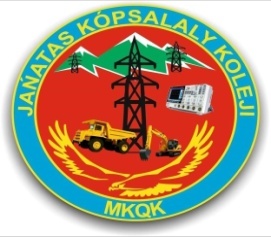 Управление образования  акимата Жамбылской области«Жанатасский  многоотраслевой  колледж»государственное коммунальное казенное предприятие             БЕКІТЕМІНДиректордың оқу ісі жөніндегі         орынбасары _____________Д.О.Қоданов
"____" ____________20___ж.Пән/модуль сипаттамасы::  Бұл модульдердің мақсаты шикізаттардың негізгі сипаттамасы,оларды дайындау,жартылай өнімдерді  даярлау,ашытылған және ашытылмаған  қамыр өндірісінің негіздері және одан алынатын өнімдер,әрлеуші жартылай өнімдер мен мастика,глазурь,сілікпе және т.б. алынатын әшекейлер,тоқбасарлар мен торттардың әсемделеуі қарастырылады .Пән/модуль сипаттамасы::  Бұл модульдердің мақсаты шикізаттардың негізгі сипаттамасы,оларды дайындау,жартылай өнімдерді  даярлау,ашытылған және ашытылмаған  қамыр өндірісінің негіздері және одан алынатын өнімдер,әрлеуші жартылай өнімдер мен мастика,глазурь,сілікпе және т.б. алынатын әшекейлер,тоқбасарлар мен торттардың әсемделеуі қарастырылады .Қалыптастырылатын құзыреттіліктер: Шикізатты дайындау және қамыр илеу , қамырды өңдеу, өнімді жасау, қамырдан ұнды жартылай фабрикаттар мен өнімдерді пісіру, әрлегіш жартылай фабрикаттарды, тартылған ет пен қосындыларды дайындау, ұннан даярланған кондитерлік өнімдерді безендіру.Қалыптастырылатын құзыреттіліктер: Шикізатты дайындау және қамыр илеу , қамырды өңдеу, өнімді жасау, қамырдан ұнды жартылай фабрикаттар мен өнімдерді пісіру, әрлегіш жартылай фабрикаттарды, тартылған ет пен қосындыларды дайындау, ұннан даярланған кондитерлік өнімдерді безендіру.Пререквизиттер:химия,биология,микробиология,еңбекті қорғау,азық-түлік тауарларын тану.Пререквизиттер:химия,биология,микробиология,еңбекті қорғау,азық-түлік тауарларын тану.Постреквизиттер:Тамақтануды ұйымдастыру,Тамақтану физиологиясы,санитария және гигиена,Тамақ кәсіпорнын жабдықтау, Азық-түлік тауарларын тану,Тамақ кәсіпорнында өндірісті ұйымдастыру және қызмет көрсетуПостреквизиттер:Тамақтануды ұйымдастыру,Тамақтану физиологиясы,санитария және гигиена,Тамақ кәсіпорнын жабдықтау, Азық-түлік тауарларын тану,Тамақ кәсіпорнында өндірісті ұйымдастыру және қызмет көрсетуОқытуға қажетті құралдар, жабдықтар: Оқулықтар,I-net, смартфон, ноутбук . интерактивті тақта, практикалық әдістер, көрнекі-иллюстрациялық, ауызша проблеманы іздеу, өздігінше жұмыс жасау әдістер. Дәріс, презентация, видео.Оқытуға қажетті құралдар, жабдықтар: Оқулықтар,I-net, смартфон, ноутбук . интерактивті тақта, практикалық әдістер, көрнекі-иллюстрациялық, ауызша проблеманы іздеу, өздігінше жұмыс жасау әдістер. Дәріс, презентация, видео.Оқытушының байланыс құралдары:Оқытушының байланыс құралдары:Асылбекова Раушан ШойбековнаТ.А.Ә. (болғанжағдайда)тел.:87758764732Асылбекова Раушан ШойбековнаТ.А.Ә. (болғанжағдайда) е-mail: asylbekova_78@bk.ruПән/модульдің коды жәнеатауыМодульдегі барлық сағат саныСоның ішіндеСоның ішіндеСоның ішіндеСоның ішіндеСоның ішіндеСоның ішіндеСоның ішіндеСоның ішіндеПән/модульдің коды жәнеатауыМодульдегі барлық сағат саны1 курс1 курс2 курс2 курс3 курс3 курс4 курс4 курсПән/модульдің коды жәнеатауыМодульдегі барлық сағат саны1 семестр2 семестр3 семестр4 семестр5 семестр6 семестр7 семестр8 семестр12345678910         КМ3 Безендіруге  арналған жартылай фабрикаттарды дайындау және дайын өнімдерді безендіру                 312    312ОН 3.1.Кремдер дайындау    48ОН3.2.Қантты мастика,желе,карамель дайындау      48ОН3.3.Өнімдерді безендіру үшін шоколадты дайындауды орындау.     48ОН3.4.Тоқбасарларды дайындау және безендіру.     48ОН3.5.Тәтті бәліштерді дайындау және безендіру.     48ОН3.6.Торттарды дайындау және безендіру.     72   Барлығы           1104      504   600Пән/модуль бойынша оқытуға берілетін жалпы сағат саны           312    312    №  Тараулар/оқыту нәтижелері              Тақырыптар/бағалау өлшемдеріБарлық сағат  саныОның ішіндеОның ішіндеОның ішіндеОның ішіндеСабақ түріБағалау тапсырмалары    №  Тараулар/оқыту нәтижелері              Тақырыптар/бағалау өлшемдеріБарлық сағат  саныТеориялықЗертханалық тәжірибелікӨндірістік оқыту /кәсіптік   практика  ЖекеКМ3Безендіруге  арналған жартылай фабрикаттарды дайындау және дайын өнімдерді безендіру.3124848216ОН 3.1.Кремдер дайындау1.Кремдердің негізгі сипаттамасы.2.Дайындау технологиялары,дайындау рецептуралары.3.Сақтау мерзімі,сақтау шарттары,жабдықтарға қойылатын санитарлық талаптар..           Бағалау өлшемдері.1.Кремдерлі дайындау тәсілдерін меңгереді,2. Май және жұмыртқа өнімдерінің тағамдық және энергетикалық құндылығын бағалайды.
3. Әртүрлі кремдерді дайындау рецептурасы
мен технологиясын қолданады.
4. Кремдер дайындаудың санитариялық режимін сақтайды.
5. Кремдерді сақтау мерзімдері мен температурасын сақтайды.
6. Май және жұмыртқа өнімдерінің сапасын анықтайды.
7. Кремдерді шайқайды 8. Кремдерді дайындайтын жұмыс орнын ұйымдастырады
9.Кондитерлік цехтің жұмысшыларына қойылатын гигиеналық талаптарды қатаң сақтауды үйренеді10. Әрлегіш жартылай фабрикаттарды дайындау технологиясы мен рецептурасын пайдаланады. 48121224АраласЛекцияЖаңа сабақ ЗертханалықТестАуызша сұрақБақылау сұрақОН3.2.Қантты мастика,желе,карамель дайындау 1.Мастикадан әшекейлер даярлау.2.Желеден   әшекейлер даярлау.3.Карамельдерден  әшекейлер даярлау.           Бағалау өлшемдері1.Карамельді қайнатып қояландыру температурасын сақтайды2. Өңделмеген және қайнатылан мастиканы дайындау рецептурасы мен технологиясын қолданады.
3. Желатинді ерітеді.
4. Агарды қайнатады.
5. Қантты қамырды араластырады және жаяды.
6. Қантты қамырдан пішіндерді кесіп, жасайды.
7. Өнімдерді безендіру үшін сұйық және қатты желені пайдаланады. 48121224АраласЛекцияЖаңа сабақ ЗертханалықТестАуызша сұрақБақылау сұрақОН3.3.Өнімдерді безендіру үшін шоколадты дайындауды орындау. 1.Безендіру үшін арналған шоколадтар.2.Шоколад даярлау режимдері мен температурасы.3.Шоколадтан дайындалған көлемді  фигураларды құюға арналған қалыптар дайындау .         Бағалау өлшемдері1. Шоколадты ерітеді және температурасын тұрақтандырады.
2. Шоколадты кристалдайды.
3. Шоколадтың қантты және майлы ағаруының алдын алады.
4. Шоколадты өнімдерді безендіру үшін пайдаланады 486.636АраласЛекцияЖаңа сабақ ЗертханалықТестАуызша сұрақБақылау сұрақОН3.4.Тоқбасарларды дайындау және безендіру.1.Помадамен және белокты креммен әсемделген бисквитті  тоқбасарлар.2.Кремсіз үгілмелі  тоқбасарлар.3. «Наполеон» қатпарлы  тоқбасарлар.4.Қайнатпа   тоқбасарлар.5.Үлпілдек  тоқбасарлар.6.Бадамды-жаңғақты тоқбасарлар  .7.Үгінділі  тоқбасарлар .8.Комбинирленген  тоқбасарлар.            Бағалау өлшемдері 1.Бисквитті тоқбасарларды дайындау және безендіру.2.Үгілмелі тоқбасарлар.3.Қатпарлы тоқбасарлар.4.Қайнатпалы тоқбасарлар.5.Ауа тоқбасарлар.6.Бадамды тоқбасарлар.48    6    6   36АраласЛекцияЖаңа сабақ ЗертханалықТестАуызша сұрақБақылау сұрақОН3.5.Тәтті бәліштерді дайындау және безендіру.1. Тәтті бәліштерді дайындау және безендіру. 2. Дайындау технологияларын сақтау.          Бағалау өлшемдері 1. Тәтті бәліштерге арналған жартылай фабрикаттарды дайындаудың технологиялық үдерісін сақтайды.
2. Бисквитке шәрбатты сіңіреді.
3. Әртүрлі қамыр түрлерінен даярланған ж/ф кремдермен немесе жемісті салындымен қатпарлайды.
4. Қамырдан даярланған ж/ф креммен толықтырады.
5. Тәтті бәліштердің бетін далаппен,  желемен, креммен безендіреді.48        6       6 36АраласЛекцияЖаңа сабақ ЗертханалықТестАуызша сұрақБақылау сұрақОН3.6.Торттарды дайындау және безендіру.1.Бисквитті торттар.2Үгілмелі торттар3.Қатпарлы торттар4.Вафельді торттар5.Бадам торттары6.Үлпілдек жартылай өнімдерден жасалған торттар7.Комбинирленген торттар       Бағалау өлшемдері 1. Торттарға арналған жартылай фабрикаттарды дайындаудың технологиялық үдерісін сақтайды.
2. Бисквитті, үгілмелі, қатпарлы және құрама торттардың сұрыпталымын салыстырады және таңдайды.
3. Қамырдан даярланған жартылай фабрикатты тазалайды, теңестіреді, қабаттайды.
4. Ж/ф креммен немесе жемісті салындымен қабаттайды және бетін безендіреді.
5. Торттың бүйір бетін безендіреді. 72      6      6 60АраласЛекцияЖаңа сабақ ЗертханалықТестАуызша сұрақБақылау сұрақБарлық сағат саны:3124848216